Документ 3051-IX, поточна редакція — Прийняття від 11.04.2023(  Остання подія — Набрання чинності, відбулась 05.06.2023. Подивитися в історії? Про внесення зміни до статті 51 Закону України "Про повну загальну середню освіту" щодо підвищення кваліфікації педагогічних працівників у питанні надання психологічної підтримки учасникам освітнього процесуВерховна Рада України постановляє:I. Абзац перший частини другої статті 51 Закону України "Про повну загальну середню освіту" (Відомості Верховної Ради України, 2020 р., № 31, ст. 226) доповнити словами і цифрами "та не менше 10 відсотків загальної кількості годин - на вдосконалення знань, вмінь і практичних навичок у частині надання психологічної підтримки учасникам освітнього процесу".II. Прикінцеві положення1. Цей Закон набирає чинності через один місяць з дня його опублікування, крім пункту 2 цього розділу, який набирає чинності з дня опублікування цього Закону.2. Кабінету Міністрів України у місячний строк з дня опублікування цього Закону:привести свої нормативно-правові акти у відповідність із цим Законом;забезпечити приведення міністерствами, іншими центральними органами виконавчої влади їх нормативно-правових актів у відповідність із цим Законом.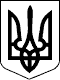 ЗАКОН УКРАЇНИПрезидент УкраїниВ. ЗЕЛЕНСЬКИЙм. Київ